FINALSELECTBOARD MEETING MINUTESJuly 5th, 2022Flag Salute 6:00PM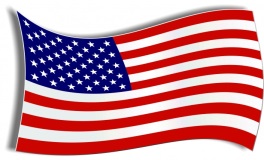 CALLED TO ORDER:  Geoff Johnson called the meeting to order at 6:01PM ROLL CALL:  Board Members –Geoff Johnson, Chair, Bill Rand, Lee Bryant, Gerald Folster & Gary Ferrill- Present   All presentAdministrative Assistant- Deborah Hodgins – PresentNicole MacFarline, Town Clerk - VacationGUEST:NoneEXECUTIVE SESSION: 1 M.R.S.A. § 405 (6) (C) Tax Acquired PropertyLee made the motion to go in to Executive Session at 6:50PM Geoff seconded 5/0Geoff made the motion to come out of Executive Session at 6:55 PM Lee seconded 5/0MINUTES:  Approve the May 3rd, 2022 Selectboard meeting minutes Lee/Geoff 5/0 to approve as writtenADMINISTRATIVE ASSISTANT REPORT:1.  Business of the Month – Geoff motioned to pick Sawmill Golf Course as business of the month Lee seconded the motion 5/02.  Tax Commitment – Geoff motioned to table due to Mark Gibson out sick Bill second 5/03.  Penobscot County Sheriff’s Contract – Need authorization to sign.  Geoff made the motion to have Deborah Hodgins as Administrative Assistant sign for the board. Lee second the motion 5/04.  Tree Growth Penalty Assessment needs signatures – Geoff motioned to sign Lee second 5/0TOWN CLERK:Appointments as followsSherry Murray for Planning Board & Comprehensive Committee-Lee/Gerald 5/0 signedACO REPORT:No ReportCEO:No reportEDDINGTON FIRE: Chief Ryan Davis presented to the Clifton Board of Selectmen 3 proposed options of the upcoming budget.  The Selectboard will be meeting with Eddington Board of selectmen for further discussion.PENOBSCOT COUNTY SHERIFF REPORT:Clifton’s fulltime sheriff will be in Clifton for 40 hrs. a week.  Offsetting days will be the Eddington Sheriff.  PLANNING BOARD:Draft copy of May 4th & June 1st 2022 meeting minutes- InformationalCOMPREHENSIVE REPORT:Draft copy of May 4th & June 1st 2022 meeting minutes - InformationalNEW BUSINESS:Gerald discussed with the board may be getting a price for a handicap accessible door with a push button to access the building. Lee stated he knew of a company that installs.Geoff/Lee 5/0OLD BUSINESS:MRC Update – The process of the sale is moving forward.  More information is to come as we learn moreChemo Pond boat launch – The board wants to move forward with discussion. Frank Arisimeek was present to the meeting and agreed to allow the town to have the land appraised, this is the first step.Geoff/Bill 5/0 move forward with an appraisal.TIF COMMITTEE:May 18th, 2022 meeting minutes – InformationalThe TIF Committee presented to the board a list of ideas for the town along with a spreadsheet created to use when spending TIF expenditures.WORSHOP:NEXT MEETING:PUBLIC COMMENTS:John Williams- letter to residentAdjourned:  7:04PMBy: Geoff/Gerald 5/0